Mercury Spelling Zapper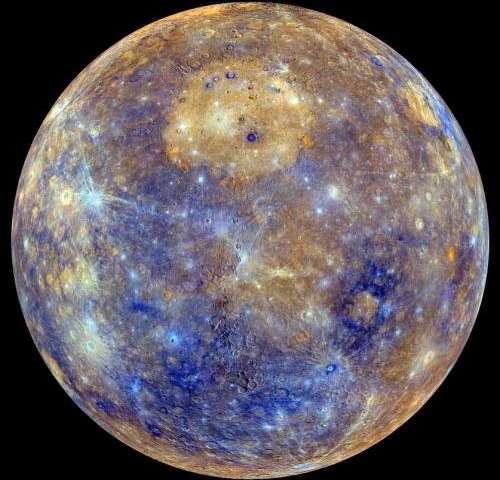 Mercury Spelling Zapperagainwouldcouldshouldafterbecausepeopleusedagainagainwouldcouldshouldafterbecausepeopleusedagain